АДМИНИСТРАЦИЯ НОВОСВЕТСКОГО СЕЛЬСКОГО ПОСЕЛЕНИЯГАТЧИНСКОГО МУНИЦИПАЛЬНОГО РАЙОНАПОСТАНОВЛЕНИЕ19  августа  2015г.                                                                               № 340Об утверждении правил передачи подарков,полученных главой администрации и муниципальными служащими муниципального образования Новосветское сельское поселение,в связи с протокольными мероприятиями,служебными командировками и другимиофициальными мероприятиями         В соответствии со статьей 575 Гражданского кодекса Российской Федерации, пунктами 5 и 2 статьи 14 Федерального закона от 02.03.2007 №25-ФЗ «О муниципальной службе в Российской Федерации», Федеральным законом от 25.12.2008 №273-ФЗ «О противодействии коррупции», областным законом от 11.03.2008 №14-ОЗ «О правовом регулировании муниципальной службы в Ленинградской области» и руководствуясь Уставом Новосветского сельского поселения,Утвердить прилагаемые правила передачи подарков (Приложение №1), полученных главой администрации и муниципальными служащими МО Новосветское сельское поселение, в связи с протокольными мероприятиями, служебными командировками и другими официальными мероприятиями.Настоящее постановление вступает в силу с момента официального опубликования в периодическом сетевом издании «Гатчинская правда. ру» и подлежит размещению на официальном сайте администрации Новосветского сельского поселения Гатчинского муниципального района.Контроль за исполнением данного Постановления оставляю за собой.Глава администрации                                                                          Е.О. Огневаисп.: Скворцова В.А.тел:8 (81371) 68-888Приложение №1Утвеждены постановлением главы администрацииМО Новосветского сельского поселения Гатчинского муниципального района Ленинградской областиот 19.08.2015 №340ПРАВИЛАПередачи подарков, полученных главой администрации и муниципальными служащими муниципального образования Новосветское сельское поселение Гатчинского муниципального района Ленинградской области, в связи с протокольными мероприятиями, служебными командировками и другими официальными мероприятиями1.  Настоящие правила разработаны в соответствии с требованиями Гражданского кодекса Российской Федерации, с учетом положений Федеральных законов от 25.12.2008 №273-ФЗ «О противодействии коррупции», от 02.03.2007 №25-ФЗ « О муниципальной службе в Российской Федерации» и устанавливает порядок передачи (приема,оценки,учета на балансе основных средств, временного хранения и дальнейшего использования) в муниципальную собственность подарков, полученных главой администрации и муниципальными служащими МО Новосветское сельское поселение(далее-Глава и муниципальный служащий) от юридических и физических лиц в связи с протокольными мероприятиями, служебными командировками и другими официальными мероприятиями (далее-подарок).2.    Подарок стоимостью свыше 3000 (Трех тысяч) рублей, согласно части второй статьи 575 Гражданского кодекса Российской Федерации, признаётся собственностью муниципального образования Новосветское сельское поселение и подлежит передаче Главой и муниципальным служащим материально-ответственному лицу, т.е. ответственному за прием и хранение подарков, назначенному распоряжением Главы администрации МО Новосветское сельское поселение.3.     Глава или муниципальный служащий, получивший подарок стоимостью свыше 3000 (Трех тысяч) рублей, направляет уведомление материально-ответственному лицу по форме согласно приложению 2 к настоящим Правилам в течение 3-х рабочих дней с момента получения подарка и (или)возвращения из служебной командировки, во время которой был получен указанный подарок.       Уведомление подлежит регистрации в течение одного рабочего дня, с момента его подачи, в журнале регистрации уведомлений о получении Главой или муниципальным служащим подарка в связи с протокольными мероприятиями, служебными командировками и другими официальными мероприятиями (далее-Журнал регистрации уведомлений) по форме согласно приложению 3 к настоящим правилам.Ведение журнала регистрации уведомлений в администрации МО Новосветское сельское поселение возлагается на материально-ответственное лицо, а на период его временного отсутствия (отпуск, командировка, больничный лист)-на муниципального служащего, исполняющего его обязанности.       В уведомлении указываются все известные Главе или муниципальному служащему реквизиты дарителя, вид подарка и прилагаются документы (если таковые имеются), подтверждающие стоимость подарка.       В случае, если Глава или муниципальный служащий, сдающий подарок стоимостью свыше 3000 (Трех тысяч) рублей, имеет намерение выкупить его согласно пункту 8 настоящих Правил после оформления в собственность муниципального образования Новосветское сельское поселение, это должно быть отражено в уведомлении.4.   Материально-ответственное лицо извещает Главу или муниципального служащего о месте и времени приема от него подарка, в том числе технического паспорта, гарантийного талона, инструкции по эксплуатации и иных документов (при наличии),осуществляемого на основании акта приема-передачи подарков, полученных Главой или муниципальным служащим в связи с протокольными мероприятиями, служебными командировками и другими официальными мероприятиями (далее-акт приема-передачи) по форме согласно приложению 5 к настоящим Правилам.5.     Акт приема-передачи составляется в двух экземплярах, один из которых возвращается лицу, сдавшему подарок, другой экземпляр остается у материально-ответственного лица.6.      Материально-ответственное лицо регистрирует акты приема-передачи в Журнале учета актов приема-передачи подарков(далее-Журнал учета),который ведется по форме согласно приложению 5 к настоящим правилам по мере поступления.         Журнал учета должен быть пронумерован, прошнурован  и скреплен печатью администрации МО Новосветское сельское поселение. Журнал учета хранится у материально-ответственного лица.         До передачи подарка по акту приема-передачи ответственность в соответствии с законодательством Российской Федерации за утрату или повреждение подарка несет глава администрации или муниципальный служащий, получившие подарок.7.     В случае отсутствия документов, подтверждающих стоимость подарка, его прием от Главы или муниципального служащего производится непосредственно перед проведением заседания комиссии по оценке подарков(далее-Комиссия),создаваемой для этой цели распоряжением администрации муниципального образования Новосветское сельское поселение.         Заседания Комиссии по оценке подарков проводятся по мере поступления уведомлений от Главы или муниципального служащего, получившего подарки в связи с протокольными меропрятиями,служебными командировками и другими официальными мероприятиями, в срок, не превышающий 10 рабочих дней со дня подачи уведомления.          Комиссия состоит из 5 членов: председателя комиссии, заместителя председателя комиссии, секретаря и членов комиссии. Все члены комиссии при принятии решений обладают равными правами.Заседания Комиссии считаются правомочными, если на них присутствуют не менее половины ее членов.          Решение Комиссии оформляется протоколом заседания Комиссии, который подписывается всеми присутствующими на заседании членами комиссии.8.     В случае отсутствия документов, подтверждающих стоимость подарка, его стоимость определяется Комиссией.          В целях принятия к первичному бухгалтерскому учету подарка в порядке, установленном законодательством Российской Федерации, определение его стоимости проводится на основе цены, действующей на дату принятия к учету подарка, или цены, аналогичной материальной ценности в сопоставимых условиях, в том числе с привлечением комиссии. Данные о действующей цене должны быть подтверждены документально, а при невозможности документального подтверждения-экспертным путем. В случае, если стоимость подарка не превышает 3000(Трех тысяч) рублей, он возвращается сдавшему его Главе или муниципальному служащему.         Возврат подарка, стоимость которого не превышает 3000(Трех тысяч) рублей, производится в течение 5 рабочих дней со дня его оценки по акту возврата подарка, полученного Главой или муниципальным служащим в связи с протокольными мероприятиями, служебными командировками и другими официальными мероприятиями (далее-акт возврата), по форме согласно приложению 6 к настоящим Правилам, который составляется материально-ответственным лицом. Акты возврата хранятся у материально-ответственного лица.         В случае отказа от сданного подарка, стоимость которого была неизвестна,а по результатам оценки составила менее 3000(трех тысяч)рублей, данный подарок подлежит включению в реестр муниципального образования.9.     В случае если подарок имеет историческую, либо культурную ценность, или оценка подарка затруднена вследствие его уникальности, для его оценки могут привлекаться эксперты из числа квалифицированных специалистов соответствующего профиля.10. Принятый материально-ответственным лицом подарок, стоимость которого подтвержденная документами или протоколом комиссии по оценке подарков(заключением экспертов) составляет более 3000(Трех тысяч) рублей, учитывается на балансе основных средств администрации МО Новосветское сельское поселение и поступает на хранение материально-ответственному лицу.11.  Принятый на хранение подарок должен иметь инвентаризационную карточку  с указанием фамилии, инициалов и должности лица, сдавшего подарок, даты и номера акта приема-передачи  и перечня прилагаемых к ней документов.         Хранение подарков осуществляется в условиях, соответствующих санитарно-эпидемиологическим правилам(нормативам) и обеспечивающих их сохранность, а также сохранение эксплуатационных характеристик.          После передачи подарка по акту приема-передачи ответственность в соответствии с законодательством Российской Федерации за утрату или повреждение подарка несет материально-ответственное лицо.12.   Глава или муниципальный служащий, сдавший подарок, стоимость которого, подтверждённая  документами или протоколом комиссии по оценке подарков (заключением экспертов), составляет более 3000(Трех тысяч) рублей, может его выкупить в течение 30 календарных дней после передачи подарка в собственность муниципального образования Новосветское сельское поселение           После получения материально-ответственным лицом сведений о перечислении Главой или муниципальным служащим на счет администрации муниципального образования Новосветское сельское поселение денежных средств, равных стоимости подарка, подарок передается Главе или муниципальному служащему по акту согласно прилжению 5 к настоящим правилам.13.   Подарок, не выкупленный в течение 30 календарных дней после передачи подарка в собственность администрации муниципального образования Новосветское сельское поселение может использоваться администрацией муниципального образования Новосветское сельское поселение в целях обеспечения ее деятельности.14.     За неисполнение Правил, Глава или муниципальный служащий несет ответственность, установленную законом.Приложение №2Материально-ответственному лицу администрации муниципального образования Новосветское сельское поселение__________________(фамилия,инициалы)От________________________________________    ( фамилия,инициалы,наименование должности)УВЕДОМЛЕНИЕВ соответствии с частью 7 статьи 12.1 Федерального закона от 25.12.2008 №273-ФЗ «О противодействии коррупции» прошу принять полученные мною от________________________________________________________               (названия юридических лиц или фамилии и.о. физических лиц)в связи с ______________________________________________________               (наименование протокольного мероприятия, служебной командировки, другого официального мероприятия)следующие подарки:№п/пНаименование подаркаХарактеристика подарка,его описаниеКол-во предметовСтоимость в рубляхИтого:________________________*заполняется при наличии документов, подтверждающих стоимость подарка________________________(заполняется в случае намерения выкупить подарок)«____»_________20___г.                                _____________                                                                               (подпись)Приложение №4 к правилам передачи подарков,полученных главой администрации и муниципальными служащими МО Новосветское сельское поселениеЖУРНАЛ УЧЕТАактов приема-передачи подарков, полученных главой администрации и муниципальными служащими муниципального образования Новосветское сельское поселение в связи с протокольными мероприятиями, служебными командировками и другими официальными мероприятиямиПриложение №5 АКТ приема-передачи подарков,полученных главой администрации и муниципальными служащими муниципального образования Новосветское сельское поселение в связи с протокольными мероприятиями, служебными командировками и другими официальными мероприятиямиот «__»____20__г.                                                                   №______________________________________(фамилия, имя,отчество,занимаемая должность)в соответствии с Гражданским кодексом Российской Федерации, Федеральным законом от 25.12.2008 №273-ФЗ «О противодействии коррупции» передает, а материально-ответственное лицо администрации муниципального образования Новосветское сельское поселение_________________________________________________________________ принимает(фамилия,имя,отчество,наименование должности) Подарок, полученный в связи с _____________________________________________________________________________________(указать наименование мероприятия и дату)Описание подарка: Вид подарка:__________________________________________________                          (бытовая техника, предметы искусства и т.д.)Марка,год изготовления,номер___________________________________Оценочная стоимость:__________________________________________Историческая (культурная) ценность______________________________Сдал                                                                         Принял_______(_______)                                                 _________(________)(Подпись)            (Ф.И.О.)                                                                                                    (Подпись)                      (Ф.И.О.)Приложение:__________________________________________________________________________________________________________________(Технический паспорт,гарантийный талон,инструкции по эксплуатации иные документы)Приложение №3 к правилам передачи подарков,полученных главой администрации и муниципальными служащими МО Новосветское сельское поселениеЖУРНАЛрегистрации уведомлений о  получении главой администрации и муниципальными служащими муниципального образования Новосветское сельское поселение в связи с протокольными мероприятиями, служебными командировками и другими официальными мероприятиямиПриложение №6АКТ возврата подарков, полученных главой администрации и муниципальными служащими муниципального образования Новосветское сельское поселение ев связи с протокольными мероприятиями, служебными командировками и другими официальными мероприятиямиот «__»____20__г.                                                                   №Материально-ответственное лицо администрации МО Новосветское сельское поселение__________________________________                         (фамилия, имя,отчество,занимаемая должность)в соответствии с Гражданским кодексом Российской Федерации, Федеральным законом от 25.12.2008 №273-ФЗ «О противодействии коррупции» , а  также на основании протокола заседания комиссии по оценке подарков, полученных главой администрации и муниципальными служащими МО Новосветское сельское поселение от  «__»_____20  г., либо в связи с выкупом подарка (нужное подчеркнуть) возвращает_____________________________________________________________________________(фамилия, имя, отчество, занимаемая должность)Подарок, переданный по акту приема-передачи от «____»_______20__г. №__Выдал                                                                         Принял_______(_______)                                                 _________(________)(Подпись)            (Ф.И.О.)                                                                                                    (Подпись)                      (Ф.И.О.)Приложение:__________________________________________________________________________________________________________________(Технический паспорт, гарантийный талон, инструкции по эксплуатации иные документы)Скачать бесплатно бланк график дежурствп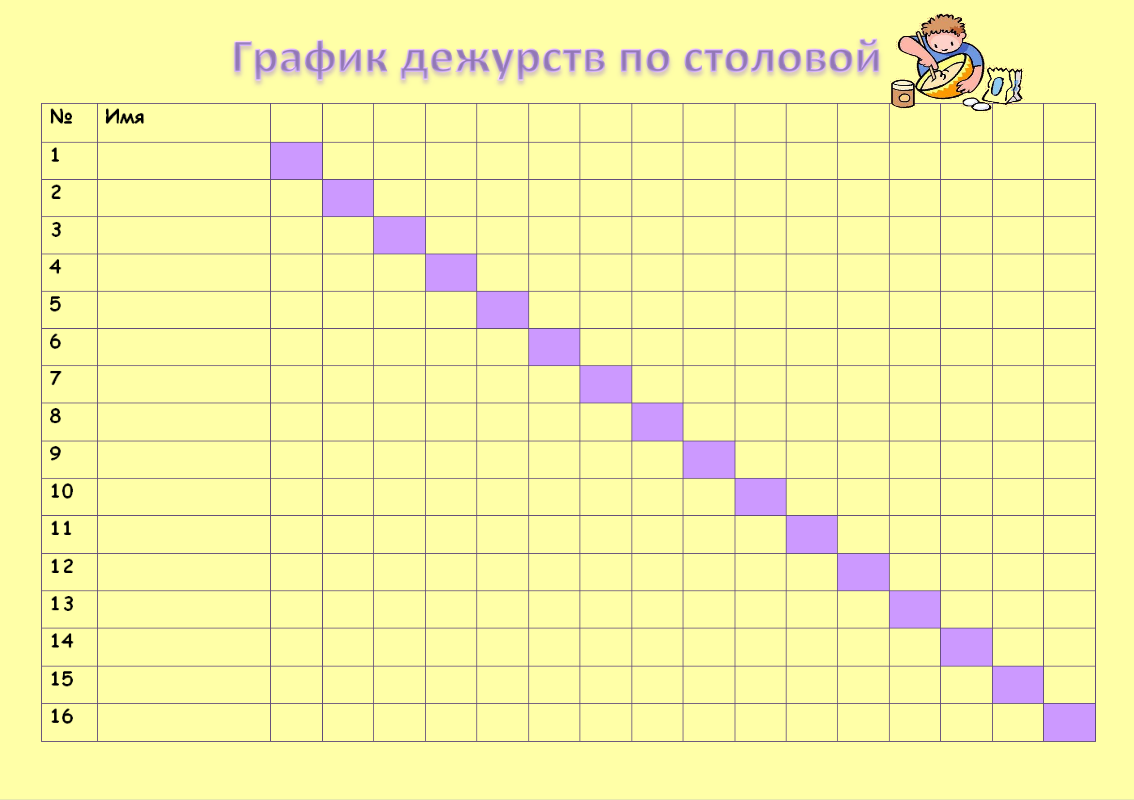 №п/пДатаНаименование подарка, его характеристикиВид подаркаФ.И.О.. и должность сдавшего подарокПодписьсдавшего подарокФ.И.О.. и должность принявшего подарокПодпись принявшего подарокОтметка о желании выкупить подарокОтметка о возврате№п/пДата подачи уведомленияФ.И.О. главы, муниципального служащегоФ.И.О. материально-ответственного лица, принявшего уведомлениеПодпись материально-ответственного лица, принявшего уведомлениеВид подарка, его характеристикаЗаявленная стоимостьОтметка о желании выкупить подарок